Thomas Tallis School organizes a flea market          every                           year. Luke’s friend Ron has a       stall                              there too. 	/ 61Write the numbers. There’s one example.Schreibe die Zahlen auf. Es gibt ein Beispiel.Example:35thirty-five	1.21twenty-one	4.48forty-eight	2.13thirteen	5.74seventy-four	3.89eighty-nine	6.90ninety	2Put in the right words.Setze die richtigen Wörter ein.He           sells                          computer games and books. But they are not new; they are             second-hand            books and games. A lot of students and 
        parents                   buy the things at Ron’s stall. His dog Sam likes this. The     money            is for his friends at the animal rescue shelter. 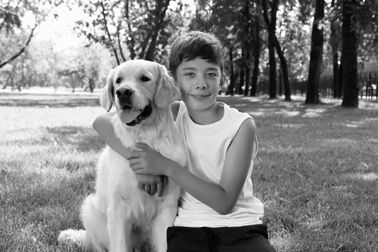 3What time is it? Match the times with the right sentences. There’s one example.Wie spät ist es? Ordne die Uhrzeiten den richtigen Sätzen zu. Es gibt ein Beispiel.Example:It’s seven twenty. 7:202:251.	It’s eight forty-five.8:45      7:20 2.	It’s nine o’clock.9:006:153.	It’s twelve thirty.12:304:504.	It’s two twenty-five.2:2512:305.	It’s four fifty.4:508:456.	It’s six fifteen.6:159:004What time is it? Write down the answers. There’s one example.What time is it? Write down the answers. There’s one example.What time is it? Write down the answers. There’s one example.Wie spät ist es? Schreibe die Antworten auf. Es gibt ein Beispiel.Wie spät ist es? Schreibe die Antworten auf. Es gibt ein Beispiel.Wie spät ist es? Schreibe die Antworten auf. Es gibt ein Beispiel.Example:	1:101.	8:252.	10:153.	11:304.	3:455.	5:506.	9:57It’s one ten.	It’s eight twenty-five.	It’s ten fifteen.	It’s eleven thirty.	It’s three forty-five.	It’s five fifty.	It’s nine fifty-seven.	